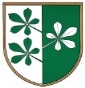 OBČINA KIDRIČEVOObčinski svetKopališka ul. 142325 KidričevoŠtev. 602-10/2021Dne  									Predlog sklepa Na podlagi 24. člena Pravilnika o normativnih za opravljanje dejavnosti predšolske vzgojo (Uradni list RS, št. 27/14, 47/17,  43/18 in 54/21) in 15. člena Statuta Občine Kidričevo (Uradno glasilo slovenskih občin, št. 62/16 in 16/18)  občinski svet občine Kidričevo, na svoji ______. redni seji, dne ________, sprejelS  K  L  E  P o potrditvi  normativov in vrste oddelkov v enoti Vrtca pri Osnovni šoli  Kidričevoza šolsko leto 2021/2022Normativi za homogene oddelke:Starostno obdobje – jasliod 1. do 2. let		9 – 14 otrokod 2. do 3. let		9 – 14 otrokStarostno obdobje – vrtecod 3. do 4. leta		12 – 19 otrok od 3. do 5. leta		14 – 21 otrokod 4. do 5. let		17 – 24 otrokod 5. do 6. leta		17 – 24 otrokVrste oddelkov V šolskem letu 2021/2022 se v enoti vrtca pri Osnovni šoli Kidričevo oblikujejo naslednje vrste oddelkov:Starostno obdobje			5 homogenih oddelkovStarostno obdobje			5 homogenih  oddelkovStarostno obdobje			1 heterogeni oddelek									Anton Leskovar;									župan									Občine Kidričevo 